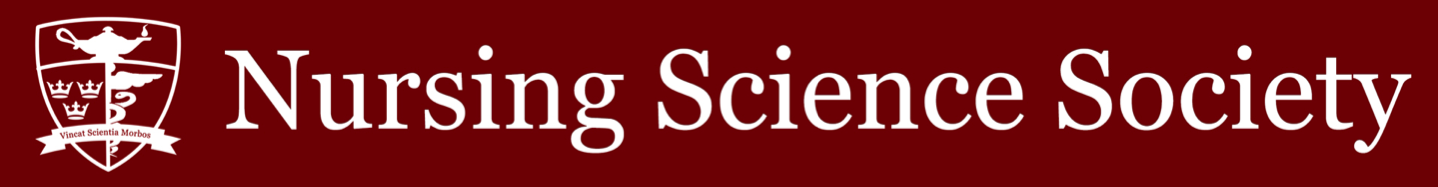 Date: 		November 10, 2021				                                 Time: 19:00Minutes Taker (Position): Adelle Pagura (Intern to Vice President of Operations)Purpose of Meeting: NSS MeetingIn Attendance: ✓ Nathaniel Gumapac (President) ✓ Emma Harris (Vice President,         University Affairs)✓ Azra Jeraj (Vice President, Operations)✓ Crystal Sau (Senator) ✓ Hikari Asaoka (Presidential Intern)✓ Adelle Pagura (VPOPs Intern)✓ Anita Thevarajah (VPUAs Intern)✓ Denise Neumann-Fuhr, Nursing Student Wellness Coach (NSS Assembly Speaker)✓ Herbert Song (Academic & Professional Development Commissioner)☐ TBD (Social Issues Commissioner)✓ Mila Jones (Health and Wellness Commissioner)✓  Matthew Zhang (Events Commissioner)✓  Katelyn Tigchelaar (Interprofessional    Commissioner)✓ Jennifer Zhang (Director of Global Health) ✓ Claudia Meraw (CNSA Official Delegate) ✓  Jackson Castell (CNSA Associate Delegate) ✓ Kerry Xu (International Student    Representative)✓ Deepti Devgan (BIPOC Student    Advocate)✓ Abbie Laurin (Head Cape) ✓ Julia Testani (Class of 2022 President)✓ Nicole Gumapac (AST 2022 Class President) ✓ Brady Hurley(AST Class of 2023 President)✓ Liam Murdock (Class of 2023 President)✓ Dylan Rodgers (Class of 2024 President)☐ TBD (Class of 2025 President)Meeting Minutes7:00	Meeting begins. 7:01	Guest speaker, DeniseNeumann-Fuhr begins herpresentation about using challengesas a catalyst for growth andpracticing self-compassion. 7:41	Speakers business: ratifying in newNOC. 7:45	Motions 3 through 10 passed. NewNOC ratified. 7:46	Speaker’s business - special execelection. 7:47	Motion #1 passed. 7:48 	Motion #2 passed. 7:49 	President's report. NOC hiring,preparing for transition manuals andfinal (hopefully in person) meeting. 7:50	VPOP’s report. Jacket bars received,hand out will be coordinated.Working on logistics of last meetingplans. Fill out office hours. 7:51	VPUA’s report. Get in transitionmanuals if the term is ending. Yearbundle giveaways shout out!Upcoming hiring - who will beretiring and who will not. Willrelease applications but notparticipate in hiring. Attended fallpreview open house. 7:57	Senator’s report. Reviewing Senateminutes and working on hertransition manual. 7:58	Presidential Intern’s report. Attendedmeeting with an applicant forAssociate Director for theUndergraduate Program. 7:59	President VPOP’s report. Has beenworking on the website, and attendeda meeting along with President Intern and Class Representatives.7:59	Intern VPUA’s report. Launchedreset theme on NSS social mediapages. Topics include maintaining health and wellness. Has been sorting logistics with a raffle basket. 8:00	Motion to begin NSS SpecialElection passes. Prospectiveexecutive team presents their goals for 2022. 8:36	Motion passed to welcome in thenew exec team! 8:38	Academics and ProfessionalDevelopment Commissioner’sreport. Finished transition manual, attended faculty awards committee, working on organizing BCHM study buddies 8:39	Health and Wellness Commissioner’sReport. Working on a study packagewith the Events Commissioner. 8:40	Events Commissioner’s Report.Pushing back painting event,wellness package. 8:41	International StudentCommissioner’s Report. Stillcommunicating with Shahsa Wang. 8:42	BIPOC student advocate’s report.Working on BIPOC students meetand greet. Excited to work with thenew exec. 8:43	CNSA Official and AssociateDelegate’s report. Not allowed to dohot chocolate event due to COVID guidelines. National Nursing Students week will be online. Posting on CNSA Instagram account about different countries to fit the theme. Two events: one touching on Indigenous health practices outside of Canada, second jeopardy trivia night. Will be a raffle throughout the week. 8:45	Director of Global Health Report.Last posting for nursing spotlightposts in Instagram. 8:46	Year 2 Class President’s report.Scrubs arrived, still waiting onreceiving stethoscopes, planning pick up days. 8:47	Year 3 Class President’s report.Hired VP of fundraising. Gettingsettled as a group, working on pinning ceremonies in prep for next year. 8:48	Year 4 Class President's report.	Jackets may not be arriving on thetimeline that was planned. Receiving many of the payments. Have received NSS jacket bars and “your type” jacket bars. Looking for a class council that would like to take over blood drives. Headshots happened, and have been in the process of being sent out. Having a meeting with Barb Bolton about admissions. 8:49	Ast Year 3 Class President’s report.Trying to fill AST year 3 classcouncil, have received a few responses. Trying to clear up logistics with the bank account. 8:50	AST Year 4 Class President’s report.See report. Jacket orders completedin collaboration with the Year 4 Class President. 8:51	Motion to adjourn the meetingmoved by Emma Harris, secondedby Azra Jeraj. 8:52	Meeting adjourned. 